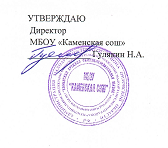         Приказ №      69   от 01.09.2023г.Расписание занятий «Школа будущего первоклассника» МБОУ «Каменская сош»» В 2023-2024 учебном году Время  Группа 1 Сдобнова Галина Александровна15.30-15.50 Интегрированный курс  В мире звуков и букв. Говорим о доме и о семье 16.00-16.20 Интегрированный курсГотовим руку к письму.Литературное чтение.16.30-16.50 В мире чисел и цифр